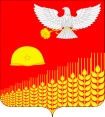 СОВЕТ ГЛЕБОВСКОГО СЕЛЬСКОГО ПОСЕЛЕНИЯГЛЕБОВСКОГО РАЙОНАРЕШЕНИЕ         27.03.2018 года   								     № 219х.ГлебовкаО работе линий уличного освещения на территорииГлебовского сельского поселения Кущевского района            Согласно пункта 2 статьи 36 Устава Глебовского сельского поселения Кущевского района и  в связи экономией денежных средств бюджета сельского поселения Кущевского район, Совет Глебовского сельского поселения Кущевского района р е ш и л:           1.  Утвердить график уличного освещения по Глебовскому сельскому поселению Кущевского района в весенне-летний период 2019 года:	  с 7.30 до 24.00 часов	  2. Контроль за исполнением решения возложить на бюджетную комиссию (Чумаченко И.Ф.)           3. Решение вступает в силу со дня его обнародования.Глава Глебовского сельскогопоселения Кущевского района                                                         А.В.Дудко